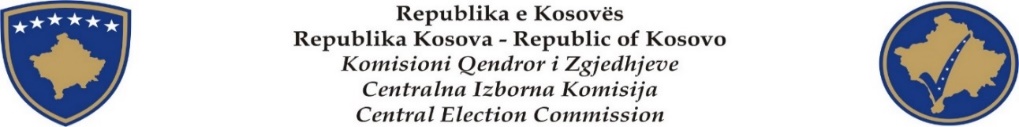 Forma KQZ-R-03
Obraz. CIK-R-03Institucioni/Institucija: ___________________________ Titullin i vendit të punës/Naziv radnog mesta:  	Numri i referencës së vendit të punës/Broj radnog mesta: ________________Ju lutemi përgjigjuni në çdo pyetje qartë dhe plotësisht dhe plotësoni me ngjyrë të kaltër ose të zezë. Aplikacioni duhet të nënshkruhet. Molimo Vas da na svako pitanje odgovorite potpuno.Pišite citko, plavim ili crnim mastilom. Aplikacija mora biti potpisana.Emri - ImeEmri - ImeMbiemri - PrezimeMbiemri - PrezimeMbiemri - PrezimeMbiemri - PrezimeMbiemri - PrezimeData e lindjes/Datum rodjenjaData e lindjes/Datum rodjenjaGjinia PolGjinia PolGjinia PolGjinia PolGjinia PolMMMData e lindjes/Datum rodjenjaData e lindjes/Datum rodjenjaGjinia PolGjinia PolGjinia PolGjinia PolGjinia PolFFFVendi lindjes dhe komuna/Mesto rodjena i opstinaVendi lindjes dhe komuna/Mesto rodjena i opstinaVendi lindjes dhe komuna/Mesto rodjena i opstinaVendi lindjes dhe komuna/Mesto rodjena i opstinaVendi lindjes dhe komuna/Mesto rodjena i opstinaVendi lindjes dhe komuna/Mesto rodjena i opstinaNr. personal i letërnjoftimit/Lični broj lične karte:Nr. personal i letërnjoftimit/Lični broj lične karte:Nr. personal i letërnjoftimit/Lični broj lične karte:Nr. personal i letërnjoftimit/Lični broj lične karte:Nr. personal i letërnjoftimit/Lični broj lične karte:Nr. personal i letërnjoftimit/Lični broj lične karte:Gjendja BracnoI/e pa martuar	 I/e martuar		 I/e Shkurorëzuar	   I/e ve Neozenjen	Ozenjen	Razveden	Udovac/aI/e pa martuar	 I/e martuar		 I/e Shkurorëzuar	   I/e ve Neozenjen	Ozenjen	Razveden	Udovac/aI/e pa martuar	 I/e martuar		 I/e Shkurorëzuar	   I/e ve Neozenjen	Ozenjen	Razveden	Udovac/aI/e pa martuar	 I/e martuar		 I/e Shkurorëzuar	   I/e ve Neozenjen	Ozenjen	Razveden	Udovac/aI/e pa martuar	 I/e martuar		 I/e Shkurorëzuar	   I/e ve Neozenjen	Ozenjen	Razveden	Udovac/aI/e pa martuar	 I/e martuar		 I/e Shkurorëzuar	   I/e ve Neozenjen	Ozenjen	Razveden	Udovac/aI/e pa martuar	 I/e martuar		 I/e Shkurorëzuar	   I/e ve Neozenjen	Ozenjen	Razveden	Udovac/aI/e pa martuar	 I/e martuar		 I/e Shkurorëzuar	   I/e ve Neozenjen	Ozenjen	Razveden	Udovac/aI/e pa martuar	 I/e martuar		 I/e Shkurorëzuar	   I/e ve Neozenjen	Ozenjen	Razveden	Udovac/aI/e pa martuar	 I/e martuar		 I/e Shkurorëzuar	   I/e ve Neozenjen	Ozenjen	Razveden	Udovac/aI/e pa martuar	 I/e martuar		 I/e Shkurorëzuar	   I/e ve Neozenjen	Ozenjen	Razveden	Udovac/aI/e pa martuar	 I/e martuar		 I/e Shkurorëzuar	   I/e ve Neozenjen	Ozenjen	Razveden	Udovac/aI/e pa martuar	 I/e martuar		 I/e Shkurorëzuar	   I/e ve Neozenjen	Ozenjen	Razveden	Udovac/aAdresa e tanishme/Adresa stanovanjaAdresa e tanishme/Adresa stanovanjaAdresa e tanishme/Adresa stanovanjaAdresa e tanishme/Adresa stanovanjaAdresa e përhershme, nëse ndryshon nga tanishmja/Stalna adresa ako nije ista sasadasnjomAdresa e përhershme, nëse ndryshon nga tanishmja/Stalna adresa ako nije ista sasadasnjomAdresa e përhershme, nëse ndryshon nga tanishmja/Stalna adresa ako nije ista sasadasnjomAdresa e përhershme, nëse ndryshon nga tanishmja/Stalna adresa ako nije ista sasadasnjomNumri i telefonit/Broj telefona:Numri i telefonit/Broj telefona:Numri i telefonit/Broj telefona:Numri i telefonit/Broj telefona:E-mail:E-mail:E-mail:E-mail:E-mail:E-mail:E-mail:E-mail:E-mail:E-mail:A dëshironi të deklaroheni për përkatësinë etnike, nëse përgjigja është “Po” shënoni cila është përkatësia juaj/Da li hocete da se izjavite o etnickoj pripadnosti, ako odgovor je “Da”, recite koja je vasa etnička pripadnost:A dëshironi të deklaroheni për përkatësinë etnike, nëse përgjigja është “Po” shënoni cila është përkatësia juaj/Da li hocete da se izjavite o etnickoj pripadnosti, ako odgovor je “Da”, recite koja je vasa etnička pripadnost:A dëshironi të deklaroheni për përkatësinë etnike, nëse përgjigja është “Po” shënoni cila është përkatësia juaj/Da li hocete da se izjavite o etnickoj pripadnosti, ako odgovor je “Da”, recite koja je vasa etnička pripadnost:A dëshironi të deklaroheni për përkatësinë etnike, nëse përgjigja është “Po” shënoni cila është përkatësia juaj/Da li hocete da se izjavite o etnickoj pripadnosti, ako odgovor je “Da”, recite koja je vasa etnička pripadnost:A dëshironi të deklaroheni për përkatësinë etnike, nëse përgjigja është “Po” shënoni cila është përkatësia juaj/Da li hocete da se izjavite o etnickoj pripadnosti, ako odgovor je “Da”, recite koja je vasa etnička pripadnost:A dëshironi të deklaroheni për përkatësinë etnike, nëse përgjigja është “Po” shënoni cila është përkatësia juaj/Da li hocete da se izjavite o etnickoj pripadnosti, ako odgovor je “Da”, recite koja je vasa etnička pripadnost:A dëshironi të deklaroheni për përkatësinë etnike, nëse përgjigja është “Po” shënoni cila është përkatësia juaj/Da li hocete da se izjavite o etnickoj pripadnosti, ako odgovor je “Da”, recite koja je vasa etnička pripadnost:A dëshironi të deklaroheni për përkatësinë etnike, nëse përgjigja është “Po” shënoni cila është përkatësia juaj/Da li hocete da se izjavite o etnickoj pripadnosti, ako odgovor je “Da”, recite koja je vasa etnička pripadnost:Po	-	DaPo	-	DaPo	-	DaPo	-	DaJo	-	NeJo	-	NeSHKOLLIMI. Jepni detaje të plota, titujt e saktë të gradave shkencore / OBRAZOVANJE. Potpuni naziv i stepenSHKOLLIMI. Jepni detaje të plota, titujt e saktë të gradave shkencore / OBRAZOVANJE. Potpuni naziv i stepenSHKOLLIMI. Jepni detaje të plota, titujt e saktë të gradave shkencore / OBRAZOVANJE. Potpuni naziv i stepenSHKOLLIMI. Jepni detaje të plota, titujt e saktë të gradave shkencore / OBRAZOVANJE. Potpuni naziv i stepenSHKOLLIMI. Jepni detaje të plota, titujt e saktë të gradave shkencore / OBRAZOVANJE. Potpuni naziv i stepenSHKOLLIMI. Jepni detaje të plota, titujt e saktë të gradave shkencore / OBRAZOVANJE. Potpuni naziv i stepenSHKOLLIMI. Jepni detaje të plota, titujt e saktë të gradave shkencore / OBRAZOVANJE. Potpuni naziv i stepenSHKOLLIMI. Jepni detaje të plota, titujt e saktë të gradave shkencore / OBRAZOVANJE. Potpuni naziv i stepenSHKOLLIMI. Jepni detaje të plota, titujt e saktë të gradave shkencore / OBRAZOVANJE. Potpuni naziv i stepenSHKOLLIMI. Jepni detaje të plota, titujt e saktë të gradave shkencore / OBRAZOVANJE. Potpuni naziv i stepenSHKOLLIMI. Jepni detaje të plota, titujt e saktë të gradave shkencore / OBRAZOVANJE. Potpuni naziv i stepenSHKOLLIMI. Jepni detaje të plota, titujt e saktë të gradave shkencore / OBRAZOVANJE. Potpuni naziv i stepenSHKOLLIMI. Jepni detaje të plota, titujt e saktë të gradave shkencore / OBRAZOVANJE. Potpuni naziv i stepenSHKOLLIMI. Jepni detaje të plota, titujt e saktë të gradave shkencore / OBRAZOVANJE. Potpuni naziv i stepenUniversiteti /UniverzitetUniversiteti /UniverzitetUniversiteti /UniverzitetUniversiteti /UniverzitetUniversiteti /UniverzitetEmri dhe vendi i institucionit/Ime i lokacija InstitucijeEmri dhe vendi i institucionit/Ime i lokacija InstitucijeEmri dhe vendi i institucionit/Ime i lokacija InstitucijeEmri dhe vendi i institucionit/Ime i lokacija InstitucijeEmri dhe vendi i institucionit/Ime i lokacija InstitucijeVijimi /PohadjanjeVijimi /PohadjanjeVijimi /PohadjanjeVijimi /PohadjanjeTitujt, nderimet akademike Diplome,akedems ko priznanjeTitujt, nderimet akademike Diplome,akedems ko priznanjeTitujt, nderimet akademike Diplome,akedems ko priznanjeTitujt, nderimet akademike Diplome,akedems ko priznanjeDrejtimi i studimeve Odsek studijaEmri dhe vendi i institucionit/Ime i lokacija InstitucijeEmri dhe vendi i institucionit/Ime i lokacija InstitucijeEmri dhe vendi i institucionit/Ime i lokacija InstitucijeEmri dhe vendi i institucionit/Ime i lokacija InstitucijeEmri dhe vendi i institucionit/Ime i lokacija InstitucijePrej - OdPrej - OdDeri - DoDeri - DoTitujt, nderimet akademike Diplome,akedems ko priznanjeTitujt, nderimet akademike Diplome,akedems ko priznanjeTitujt, nderimet akademike Diplome,akedems ko priznanjeTitujt, nderimet akademike Diplome,akedems ko priznanjeDrejtimi i studimeve Odsek studijaShkolla e mesme ose shkollim tjetër i mesëm/Srednja skola ili drugo srednje obrazovanjeShkolla e mesme ose shkollim tjetër i mesëm/Srednja skola ili drugo srednje obrazovanjeShkolla e mesme ose shkollim tjetër i mesëm/Srednja skola ili drugo srednje obrazovanjeShkolla e mesme ose shkollim tjetër i mesëm/Srednja skola ili drugo srednje obrazovanjeShkolla e mesme ose shkollim tjetër i mesëm/Srednja skola ili drugo srednje obrazovanjeShkolla e mesme ose shkollim tjetër i mesëm/Srednja skola ili drugo srednje obrazovanjeShkolla e mesme ose shkollim tjetër i mesëm/Srednja skola ili drugo srednje obrazovanjeShkolla e mesme ose shkollim tjetër i mesëm/Srednja skola ili drugo srednje obrazovanjeShkolla e mesme ose shkollim tjetër i mesëm/Srednja skola ili drugo srednje obrazovanjeShkolla e mesme ose shkollim tjetër i mesëm/Srednja skola ili drugo srednje obrazovanjeShkolla e mesme ose shkollim tjetër i mesëm/Srednja skola ili drugo srednje obrazovanjeShkolla e mesme ose shkollim tjetër i mesëm/Srednja skola ili drugo srednje obrazovanjeShkolla e mesme ose shkollim tjetër i mesëm/Srednja skola ili drugo srednje obrazovanjeShkolla e mesme ose shkollim tjetër i mesëm/Srednja skola ili drugo srednje obrazovanjeEmri dhe vendi i institucionit Ime i lokacija institucijeEmri dhe vendi i institucionit Ime i lokacija institucijeEmri dhe vendi i institucionit Ime i lokacija institucijeVijimi - PodjanaVijimi - PodjanaVijimi - PodjanaVijimi - PodjanaVijimi - PodjanaVijimi - PodjanaVijimi - PodjanaCertifikata ose diploma e fituarDobijeni certikati ili diplomeCertifikata ose diploma e fituarDobijeni certikati ili diplomeCertifikata ose diploma e fituarDobijeni certikati ili diplomeCertifikata ose diploma e fituarDobijeni certikati ili diplomeEmri dhe vendi i institucionit Ime i lokacija institucijeEmri dhe vendi i institucionit Ime i lokacija institucijeEmri dhe vendi i institucionit Ime i lokacija institucijePrej - OdPrej - OdPrej - OdDeri - DoDeri - DoDeri - DoDeri - DoShkollomi ose trajnimet tjera profesionale/Obrazovanje i ostale profesionalne kvalifikacije:Shkollomi ose trajnimet tjera profesionale/Obrazovanje i ostale profesionalne kvalifikacije:Shkollomi ose trajnimet tjera profesionale/Obrazovanje i ostale profesionalne kvalifikacije:Shkollomi ose trajnimet tjera profesionale/Obrazovanje i ostale profesionalne kvalifikacije:Shkollomi ose trajnimet tjera profesionale/Obrazovanje i ostale profesionalne kvalifikacije:Shkollomi ose trajnimet tjera profesionale/Obrazovanje i ostale profesionalne kvalifikacije:Shkollomi ose trajnimet tjera profesionale/Obrazovanje i ostale profesionalne kvalifikacije:Shkollomi ose trajnimet tjera profesionale/Obrazovanje i ostale profesionalne kvalifikacije:Emri dhe vendi i institucionit Ime i mesto institucijeLloji -VrstaLloji -VrstaLloji -VrstaLloji -VrstaPrej-OdDeri-DoCertifikata ose diploma e fituar/ Dobijene diplome ili uverenjaPërvoja e punës (duke filluar nga ajo e fundit), të jepen detaje të plota dhe të qarta. Radno iskustvo (poceti sa naj skorijim), iznesite potpune i jasne podatke.Përvoja e punës (duke filluar nga ajo e fundit), të jepen detaje të plota dhe të qarta. Radno iskustvo (poceti sa naj skorijim), iznesite potpune i jasne podatke.Përvoja e punës (duke filluar nga ajo e fundit), të jepen detaje të plota dhe të qarta. Radno iskustvo (poceti sa naj skorijim), iznesite potpune i jasne podatke.Përvoja e punës (duke filluar nga ajo e fundit), të jepen detaje të plota dhe të qarta. Radno iskustvo (poceti sa naj skorijim), iznesite potpune i jasne podatke.Përvoja e punës (duke filluar nga ajo e fundit), të jepen detaje të plota dhe të qarta. Radno iskustvo (poceti sa naj skorijim), iznesite potpune i jasne podatke.Përvoja e punës (duke filluar nga ajo e fundit), të jepen detaje të plota dhe të qarta. Radno iskustvo (poceti sa naj skorijim), iznesite potpune i jasne podatke.Përvoja e punës (duke filluar nga ajo e fundit), të jepen detaje të plota dhe të qarta. Radno iskustvo (poceti sa naj skorijim), iznesite potpune i jasne podatke.Përvoja e punës (duke filluar nga ajo e fundit), të jepen detaje të plota dhe të qarta. Radno iskustvo (poceti sa naj skorijim), iznesite potpune i jasne podatke.Titulli i vendit të punës/Naziv radnog mestaTitulli i vendit të punës/Naziv radnog mestaTitulli i vendit të punës/Naziv radnog mestaPrej - OdPrej - OdDeri - DoDeri - DoEmri mbikëqyrësit - Ime nadzornikaEmri mbikëqyrësit - Ime nadzornikaEmri mbikëqyrësit - Ime nadzornikaEmri mbikëqyrësit - Ime nadzornikaEmri i punëdhënësit Ime poslodavcaEmri i punëdhënësit Ime poslodavcaAdresa e punëdhënësit Adresa  poslodavcaAdresa e punëdhënësit Adresa  poslodavcaNumri dhe lloji i personelit nën mbikëqyrje/Broj i vrsta personala pod nadzoromNumri dhe lloji i personelit nën mbikëqyrje/Broj i vrsta personala pod nadzoromArsyete largimit nga vendi i punës/Razlog za napustanje radnog mestaArsyete largimit nga vendi i punës/Razlog za napustanje radnog mestaPërshkrimi i detyrave të punës/Opis radnih zadatakaPërshkrimi i detyrave të punës/Opis radnih zadatakaPërshkrimi i detyrave të punës/Opis radnih zadatakaPërshkrimi i detyrave të punës/Opis radnih zadatakaPërshkrimi i detyrave të punës/Opis radnih zadatakaPërshkrimi i detyrave të punës/Opis radnih zadatakaPërshkrimi i detyrave të punës/Opis radnih zadatakaPërshkrimi i detyrave të punës/Opis radnih zadatakaPërshkrimi i detyrave/Opis zadataka:Përshkrimi i detyrave/Opis zadataka:Përshkrimi i detyrave/Opis zadataka:Përshkrimi i detyrave/Opis zadataka:Përshkrimi i detyrave/Opis zadataka:Përshkrimi i detyrave/Opis zadataka:Përshkrimi i detyrave/Opis zadataka:Përshkrimi i detyrave/Opis zadataka:Titulli i vendit të punës/Naziv radnog mestaTitulli i vendit të punës/Naziv radnog mestaTitulli i vendit të punës/Naziv radnog mestaPrej - OdPrej - OdDeri - DoDeri - DoEmri mbikëqyrësit - Ime nadzornikaEmri mbikëqyrësit - Ime nadzornikaEmri mbikëqyrësit - Ime nadzornikaEmri mbikëqyrësit - Ime nadzornikaEmri i punëdhënësit Ime poslodavcaEmri i punëdhënësit Ime poslodavcaAdresa e punëdhënësit Adresa poslodavcaAdresa e punëdhënësit Adresa poslodavcaNumri dhe lloji i personelit nën mbikëqyrje/Razlog za napustanje radnog mestaNumri dhe lloji i personelit nën mbikëqyrje/Razlog za napustanje radnog mestaArsyet e largimit/razlog za napustanjeArsyet e largimit/razlog za napustanjePërshkrimi i detyrave të punës - Opis radnih zadatakaPërshkrimi i detyrave të punës - Opis radnih zadatakaPërshkrimi i detyrave të punës - Opis radnih zadatakaPërshkrimi i detyrave të punës - Opis radnih zadatakaPërshkrimi i detyrave të punës - Opis radnih zadatakaPërshkrimi i detyrave të punës - Opis radnih zadatakaPërshkrimi i detyrave të punës - Opis radnih zadatakaPërshkrimi i detyrave të punës - Opis radnih zadatakaPërshkrimi i detyrave të punës - Opis radnih zadatakaPërshkrimi i detyrave të punës - Opis radnih zadatakaPërshkrimi i detyrave të punës - Opis radnih zadatakaPërshkrimi i detyrave të punës - Opis radnih zadatakaPërshkrimi i detyrave të punës - Opis radnih zadatakaPërshkrimi i detyrave të punës - Opis radnih zadatakaPërshkrimi i detyrave të punës - Opis radnih zadatakaPërshkrimi i detyrave të punës - Opis radnih zadatakaPërshkrimi i detyrave/ Opis zadataka:Përshkrimi i detyrave/ Opis zadataka:Përshkrimi i detyrave/ Opis zadataka:Përshkrimi i detyrave/ Opis zadataka:Përshkrimi i detyrave/ Opis zadataka:Përshkrimi i detyrave/ Opis zadataka:Përshkrimi i detyrave/ Opis zadataka:Përshkrimi i detyrave/ Opis zadataka:Përshkrimi i detyrave/ Opis zadataka:Përshkrimi i detyrave/ Opis zadataka:Përshkrimi i detyrave/ Opis zadataka:Përshkrimi i detyrave/ Opis zadataka:Përshkrimi i detyrave/ Opis zadataka:Përshkrimi i detyrave/ Opis zadataka:Përshkrimi i detyrave/ Opis zadataka:Përshkrimi i detyrave/ Opis zadataka:Titulli i vendit të punës/Naziv radnog mestaTitulli i vendit të punës/Naziv radnog mestaTitulli i vendit të punës/Naziv radnog mestaTitulli i vendit të punës/Naziv radnog mestaTitulli i vendit të punës/Naziv radnog mestaTitulli i vendit të punës/Naziv radnog mestaTitulli i vendit të punës/Naziv radnog mestaPrej - OdPrej - OdPrej - OdPrej - OdPrej - OdDeri - DoDeri - DoDeri - DoDeri - DoEmri mbikëqyrësit - Ime nadzornikaEmri mbikëqyrësit - Ime nadzornikaEmri mbikëqyrësit - Ime nadzornikaEmri mbikëqyrësit - Ime nadzornikaEmri mbikëqyrësit - Ime nadzornikaEmri mbikëqyrësit - Ime nadzornikaEmri mbikëqyrësit - Ime nadzornikaEmri i punëdhënësit Ime poslodavcaEmri i punëdhënësit Ime poslodavcaEmri i punëdhënësit Ime poslodavcaEmri i punëdhënësit Ime poslodavcaEmri i punëdhënësit Ime poslodavcaAdresa e punëdhënësit Adresa poslodavcaAdresa e punëdhënësit Adresa poslodavcaAdresa e punëdhënësit Adresa poslodavcaAdresa e punëdhënësit Adresa poslodavcaAdresa e punëdhënësit Adresa poslodavcaNumri dhe lloji i personelit nën mbikëqyrje/Broj i vrsta personala pod nadzoromNumri dhe lloji i personelit nën mbikëqyrje/Broj i vrsta personala pod nadzoromNumri dhe lloji i personelit nën mbikëqyrje/Broj i vrsta personala pod nadzoromNumri dhe lloji i personelit nën mbikëqyrje/Broj i vrsta personala pod nadzoromNumri dhe lloji i personelit nën mbikëqyrje/Broj i vrsta personala pod nadzoromArsyet e largimit/razlog za napustanjeArsyet e largimit/razlog za napustanjeArsyet e largimit/razlog za napustanjeArsyet e largimit/razlog za napustanjeArsyet e largimit/razlog za napustanjePërshkrimi i detyrave të punës – Opis radnih zadatakaPërshkrimi i detyrave të punës – Opis radnih zadatakaPërshkrimi i detyrave të punës – Opis radnih zadatakaPërshkrimi i detyrave të punës – Opis radnih zadatakaPërshkrimi i detyrave të punës – Opis radnih zadatakaPërshkrimi i detyrave të punës – Opis radnih zadatakaPërshkrimi i detyrave të punës – Opis radnih zadatakaPërshkrimi i detyrave të punës – Opis radnih zadatakaPërshkrimi i detyrave të punës – Opis radnih zadatakaPërshkrimi i detyrave të punës – Opis radnih zadatakaPërshkrimi i detyrave të punës – Opis radnih zadatakaPërshkrimi i detyrave të punës – Opis radnih zadatakaPërshkrimi i detyrave të punës – Opis radnih zadatakaPërshkrimi i detyrave të punës – Opis radnih zadatakaPërshkrimi i detyrave të punës – Opis radnih zadatakaPërshkrimi i detyrave të punës – Opis radnih zadatakaPërshkrimi i detyrave/ Opis zadataka:Përshkrimi i detyrave/ Opis zadataka:Përshkrimi i detyrave/ Opis zadataka:Përshkrimi i detyrave/ Opis zadataka:Përshkrimi i detyrave/ Opis zadataka:Përshkrimi i detyrave/ Opis zadataka:Përshkrimi i detyrave/ Opis zadataka:Përshkrimi i detyrave/ Opis zadataka:Përshkrimi i detyrave/ Opis zadataka:Përshkrimi i detyrave/ Opis zadataka:Përshkrimi i detyrave/ Opis zadataka:Përshkrimi i detyrave/ Opis zadataka:Përshkrimi i detyrave/ Opis zadataka:Përshkrimi i detyrave/ Opis zadataka:Përshkrimi i detyrave/ Opis zadataka:Përshkrimi i detyrave/ Opis zadataka:Përdorë letër tjetër nëse ka nevojë/Ako je potrebno upotrebite dodatne papirePërdorë letër tjetër nëse ka nevojë/Ako je potrebno upotrebite dodatne papirePërdorë letër tjetër nëse ka nevojë/Ako je potrebno upotrebite dodatne papirePërdorë letër tjetër nëse ka nevojë/Ako je potrebno upotrebite dodatne papirePërdorë letër tjetër nëse ka nevojë/Ako je potrebno upotrebite dodatne papirePërdorë letër tjetër nëse ka nevojë/Ako je potrebno upotrebite dodatne papirePërdorë letër tjetër nëse ka nevojë/Ako je potrebno upotrebite dodatne papirePërdorë letër tjetër nëse ka nevojë/Ako je potrebno upotrebite dodatne papirePërdorë letër tjetër nëse ka nevojë/Ako je potrebno upotrebite dodatne papirePërdorë letër tjetër nëse ka nevojë/Ako je potrebno upotrebite dodatne papirePërdorë letër tjetër nëse ka nevojë/Ako je potrebno upotrebite dodatne papirePërdorë letër tjetër nëse ka nevojë/Ako je potrebno upotrebite dodatne papirePërdorë letër tjetër nëse ka nevojë/Ako je potrebno upotrebite dodatne papirePërdorë letër tjetër nëse ka nevojë/Ako je potrebno upotrebite dodatne papirePërdorë letër tjetër nëse ka nevojë/Ako je potrebno upotrebite dodatne papirePërdorë letër tjetër nëse ka nevojë/Ako je potrebno upotrebite dodatne papireA keni qenë ndonjë herë të dënuar më tepër se gjashtë muaj Da li ste bili osudjivani vise od sest meseciA keni qenë ndonjë herë të dënuar më tepër se gjashtë muaj Da li ste bili osudjivani vise od sest meseciA keni qenë ndonjë herë të dënuar më tepër se gjashtë muaj Da li ste bili osudjivani vise od sest meseciA keni qenë ndonjë herë të dënuar më tepër se gjashtë muaj Da li ste bili osudjivani vise od sest meseciA keni qenë ndonjë herë të dënuar më tepër se gjashtë muaj Da li ste bili osudjivani vise od sest meseciA keni qenë ndonjë herë të dënuar më tepër se gjashtë muaj Da li ste bili osudjivani vise od sest meseciA keni qenë ndonjë herë të dënuar më tepër se gjashtë muaj Da li ste bili osudjivani vise od sest meseciA keni qenë ndonjë herë të dënuar më tepër se gjashtë muaj Da li ste bili osudjivani vise od sest meseciA keni qenë ndonjë herë të dënuar më tepër se gjashtë muaj Da li ste bili osudjivani vise od sest meseciA keni qenë ndonjë herë të dënuar më tepër se gjashtë muaj Da li ste bili osudjivani vise od sest meseciA keni qenë ndonjë herë të dënuar më tepër se gjashtë muaj Da li ste bili osudjivani vise od sest meseciPo  - DaPo  - DaPo  - DaJo  -  NeJo  -  NeNjohja e gjuhëve: cila është gjuha juaj amtare:Znanje jezika: koji je vas maternji jezik:Njohja e gjuhëve: cila është gjuha juaj amtare:Znanje jezika: koji je vas maternji jezik:Njohja e gjuhëve: cila është gjuha juaj amtare:Znanje jezika: koji je vas maternji jezik:Njohja e gjuhëve: cila është gjuha juaj amtare:Znanje jezika: koji je vas maternji jezik:Njohja e gjuhëve: cila është gjuha juaj amtare:Znanje jezika: koji je vas maternji jezik:Njohja e gjuhëve: cila është gjuha juaj amtare:Znanje jezika: koji je vas maternji jezik:Njohja e gjuhëve: cila është gjuha juaj amtare:Znanje jezika: koji je vas maternji jezik:Njohja e gjuhëve: cila është gjuha juaj amtare:Znanje jezika: koji je vas maternji jezik:Njohja e gjuhëve: cila është gjuha juaj amtare:Znanje jezika: koji je vas maternji jezik:Njohja e gjuhëve: cila është gjuha juaj amtare:Znanje jezika: koji je vas maternji jezik:Njohja e gjuhëve: cila është gjuha juaj amtare:Znanje jezika: koji je vas maternji jezik:Njohja e gjuhëve: cila është gjuha juaj amtare:Znanje jezika: koji je vas maternji jezik:Njohja e gjuhëve: cila është gjuha juaj amtare:Znanje jezika: koji je vas maternji jezik:Njohja e gjuhëve: cila është gjuha juaj amtare:Znanje jezika: koji je vas maternji jezik:Njohja e gjuhëve: cila është gjuha juaj amtare:Znanje jezika: koji je vas maternji jezik:Njohja e gjuhëve: cila është gjuha juaj amtare:Znanje jezika: koji je vas maternji jezik:Gjuhët tjera Drugi jeziciLexim - CitateLexim - CitateLexim - CitateShkrim - PiseteShkrim - PiseteShkrim - PiseteShkrim - PiseteNë të folur - PricateNë të folur - PricateNë të folur - PricateNë të folur - PricateNë të folur - PricateKuptoj - RazumeteKuptoj - RazumeteKuptoj - RazumeteGjuhët tjera Drugi jeziciMirë DobroJo mirë TeskoJo mirë TeskoMirë DobroMirë DobroJo mirë TeskoJo mirë TeskoMirë DobroMirë DobroJo mirë TeskoJo mirë TeskoJo mirë TeskoMirë DobroMirë DobroJo mirë TeskoAftësitë me kompjuter - Rad na racunaruAftësitë me kompjuter - Rad na racunaruAftësitë me kompjuter - Rad na racunaruAftësitë me kompjuter - Rad na racunaruAftësitë me kompjuter - Rad na racunaruAftësitë me kompjuter - Rad na racunaruAftësitë me kompjuter - Rad na racunaruAftësitë me kompjuter - Rad na racunaruAftësitë me kompjuter - Rad na racunaruAftësitë me kompjuter - Rad na racunaruAftësitë me kompjuter - Rad na racunaruAftësitë me kompjuter - Rad na racunaruAftësitë me kompjuter - Rad na racunaruAftësitë me kompjuter - Rad na racunaruAftësitë me kompjuter - Rad na racunaruAftësitë me kompjuter - Rad na racunaruWordWordWordExcelExcelExcelBaza e të dhënaveBaza e të dhënaveBaza e të dhënaveBaza e të dhënaveBaza e të dhënaveBaza e të dhënaveProgr. tjera - Drugi progr.Progr. tjera - Drugi progr.Progr. tjera - Drugi progr.Progr. tjera - Drugi progr.Themelore	MirëOsnovno	DobroThemelore	MirëOsnovno	DobroThemelore	MirëOsnovno	DobroThemelore	MirëOsnovno	DobroThemelore	MirëOsnovno	DobroThemelore	MirëOsnovno	DobroThemelore	MirëOsnovno	DobroThemelore	MirëOsnovno	DobroThemelore	MirëOsnovno	DobroThemelore	MirëOsnovno	DobroThemelore	MirëOsnovno	DobroThemelore	MirëOsnovno	Dobro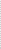 Shënoni detajet e aftësive tjera të cilat i keni dhe mund të shërbejnë për postin e aplikuar/ Navedite podaci drugim vestinama a koje mogu biti potrebno za trazeno radno mesto:Shënoni detajet e aftësive tjera të cilat i keni dhe mund të shërbejnë për postin e aplikuar/ Navedite podaci drugim vestinama a koje mogu biti potrebno za trazeno radno mesto:Shënoni detajet e aftësive tjera të cilat i keni dhe mund të shërbejnë për postin e aplikuar/ Navedite podaci drugim vestinama a koje mogu biti potrebno za trazeno radno mesto:Shënoni detajet e aftësive tjera të cilat i keni dhe mund të shërbejnë për postin e aplikuar/ Navedite podaci drugim vestinama a koje mogu biti potrebno za trazeno radno mesto:Shënoni detajet e aftësive tjera të cilat i keni dhe mund të shërbejnë për postin e aplikuar/ Navedite podaci drugim vestinama a koje mogu biti potrebno za trazeno radno mesto:Shënoni detajet e aftësive tjera të cilat i keni dhe mund të shërbejnë për postin e aplikuar/ Navedite podaci drugim vestinama a koje mogu biti potrebno za trazeno radno mesto:Shënoni detajet e aftësive tjera të cilat i keni dhe mund të shërbejnë për postin e aplikuar/ Navedite podaci drugim vestinama a koje mogu biti potrebno za trazeno radno mesto:Shënoni detajet e aftësive tjera të cilat i keni dhe mund të shërbejnë për postin e aplikuar/ Navedite podaci drugim vestinama a koje mogu biti potrebno za trazeno radno mesto:Shënoni detajet e aftësive tjera të cilat i keni dhe mund të shërbejnë për postin e aplikuar/ Navedite podaci drugim vestinama a koje mogu biti potrebno za trazeno radno mesto:Shënoni detajet e aftësive tjera të cilat i keni dhe mund të shërbejnë për postin e aplikuar/ Navedite podaci drugim vestinama a koje mogu biti potrebno za trazeno radno mesto:Shënoni detajet e aftësive tjera të cilat i keni dhe mund të shërbejnë për postin e aplikuar/ Navedite podaci drugim vestinama a koje mogu biti potrebno za trazeno radno mesto:Shënoni detajet e aftësive tjera të cilat i keni dhe mund të shërbejnë për postin e aplikuar/ Navedite podaci drugim vestinama a koje mogu biti potrebno za trazeno radno mesto:Shënoni detajet e aftësive tjera të cilat i keni dhe mund të shërbejnë për postin e aplikuar/ Navedite podaci drugim vestinama a koje mogu biti potrebno za trazeno radno mesto:Shënoni detajet e aftësive tjera të cilat i keni dhe mund të shërbejnë për postin e aplikuar/ Navedite podaci drugim vestinama a koje mogu biti potrebno za trazeno radno mesto:Shënoni detajet e aftësive tjera të cilat i keni dhe mund të shërbejnë për postin e aplikuar/ Navedite podaci drugim vestinama a koje mogu biti potrebno za trazeno radno mesto:Shënoni detajet e aftësive tjera të cilat i keni dhe mund të shërbejnë për postin e aplikuar/ Navedite podaci drugim vestinama a koje mogu biti potrebno za trazeno radno mesto:Shënoni  arsyet  për  aplikimin  në  pozitën  përkatëse,  pritjet  nga  vendi  i  punës  dhe  qëllimet  e karrierës/Navedite razlog za odredjenu poziciju , ocekivanja od radnog mesta i ciljevi karijereShënoni  arsyet  për  aplikimin  në  pozitën  përkatëse,  pritjet  nga  vendi  i  punës  dhe  qëllimet  e karrierës/Navedite razlog za odredjenu poziciju , ocekivanja od radnog mesta i ciljevi karijereShënoni  arsyet  për  aplikimin  në  pozitën  përkatëse,  pritjet  nga  vendi  i  punës  dhe  qëllimet  e karrierës/Navedite razlog za odredjenu poziciju , ocekivanja od radnog mesta i ciljevi karijereREFERENCAT: Shënoni dy persona të cilët e njohin karakterin dhe kualifikimet e juaja. Të mos jenë të afërm apo mbikëqyrës nga puna juaj e kaluar.PREPORUKE: Navedite dve osobe koji znaju za vas karakter i kvalifikacije. Da nisu u srodsvu niti predpostavleni, iz predhodnog radnog mesta.REFERENCAT: Shënoni dy persona të cilët e njohin karakterin dhe kualifikimet e juaja. Të mos jenë të afërm apo mbikëqyrës nga puna juaj e kaluar.PREPORUKE: Navedite dve osobe koji znaju za vas karakter i kvalifikacije. Da nisu u srodsvu niti predpostavleni, iz predhodnog radnog mesta.REFERENCAT: Shënoni dy persona të cilët e njohin karakterin dhe kualifikimet e juaja. Të mos jenë të afërm apo mbikëqyrës nga puna juaj e kaluar.PREPORUKE: Navedite dve osobe koji znaju za vas karakter i kvalifikacije. Da nisu u srodsvu niti predpostavleni, iz predhodnog radnog mesta.Emri i plotë - Puno imeAdresaProfesioni - ZanimanjeGarantoj se kam dhënë informacione të vërteta, korrekte dhe komplete në këtë formular. Potvrdjujem da sam dao/dala istinite, tacne i potpune informacijeNënshkrimi – Potpis	Data – DatumGarantoj se kam dhënë informacione të vërteta, korrekte dhe komplete në këtë formular. Potvrdjujem da sam dao/dala istinite, tacne i potpune informacijeNënshkrimi – Potpis	Data – DatumGarantoj se kam dhënë informacione të vërteta, korrekte dhe komplete në këtë formular. Potvrdjujem da sam dao/dala istinite, tacne i potpune informacijeNënshkrimi – Potpis	Data – DatumShënim: Kandidatët duhet të sigurojnë fotokopjet e dokumenteve sipas konkursit dhe të sjellin origjinalet e tyre për verifikim me rastin e intervistës:Zapis: Kanditati trebaju podneti fotokopiju traženih dokumenata po konkursu, po konkursu, te sobom poneti originale dokumenta za verifikaciju prilikom intervjuisnja:Dëshmi të kualifikimeve shkollore/Dokaz o obrazovnim kvalifikacijamaDëshmi mbi përvojën e punës/Dokaz u radnom iskustvoLetër rekomandimet/PreporukeKopjet e dy raporteve të fundit të njëpasnjëshme të vlerësimit të punës/Kopije iz dva zadja izveshtaja za procenu radaDokumentin e identifikimit/Licna kartaDëshmi  nga gjykata që nuk jeni nën hetime/Dokaz suda da niste pod istragom.Shënim: Kandidatët duhet të sigurojnë fotokopjet e dokumenteve sipas konkursit dhe të sjellin origjinalet e tyre për verifikim me rastin e intervistës:Zapis: Kanditati trebaju podneti fotokopiju traženih dokumenata po konkursu, po konkursu, te sobom poneti originale dokumenta za verifikaciju prilikom intervjuisnja:Dëshmi të kualifikimeve shkollore/Dokaz o obrazovnim kvalifikacijamaDëshmi mbi përvojën e punës/Dokaz u radnom iskustvoLetër rekomandimet/PreporukeKopjet e dy raporteve të fundit të njëpasnjëshme të vlerësimit të punës/Kopije iz dva zadja izveshtaja za procenu radaDokumentin e identifikimit/Licna kartaDëshmi  nga gjykata që nuk jeni nën hetime/Dokaz suda da niste pod istragom.Shënim: Kandidatët duhet të sigurojnë fotokopjet e dokumenteve sipas konkursit dhe të sjellin origjinalet e tyre për verifikim me rastin e intervistës:Zapis: Kanditati trebaju podneti fotokopiju traženih dokumenata po konkursu, po konkursu, te sobom poneti originale dokumenta za verifikaciju prilikom intervjuisnja:Dëshmi të kualifikimeve shkollore/Dokaz o obrazovnim kvalifikacijamaDëshmi mbi përvojën e punës/Dokaz u radnom iskustvoLetër rekomandimet/PreporukeKopjet e dy raporteve të fundit të njëpasnjëshme të vlerësimit të punës/Kopije iz dva zadja izveshtaja za procenu radaDokumentin e identifikimit/Licna kartaDëshmi  nga gjykata që nuk jeni nën hetime/Dokaz suda da niste pod istragom.Kërkesa e kompletuar duhet të mbyllet në kuvertë dhe të dërgohet në adresën: Komisioni Qendror i Zgjedhjeve Rr. Migjeni. nr. 21, 10000 Prishtinë, Republika e KosovësKompletan zahtev zatvoriti u kovertu i slati na adresi:  Centralna Izborna Komisija  Ul. “Migjeni” br. 21, 10000 Priština, Republika Kosovo.  Kërkesa e kompletuar duhet të mbyllet në kuvertë dhe të dërgohet në adresën: Komisioni Qendror i Zgjedhjeve Rr. Migjeni. nr. 21, 10000 Prishtinë, Republika e KosovësKompletan zahtev zatvoriti u kovertu i slati na adresi:  Centralna Izborna Komisija  Ul. “Migjeni” br. 21, 10000 Priština, Republika Kosovo.  Kërkesa e kompletuar duhet të mbyllet në kuvertë dhe të dërgohet në adresën: Komisioni Qendror i Zgjedhjeve Rr. Migjeni. nr. 21, 10000 Prishtinë, Republika e KosovësKompletan zahtev zatvoriti u kovertu i slati na adresi:  Centralna Izborna Komisija  Ul. “Migjeni” br. 21, 10000 Priština, Republika Kosovo.  